9 и 10 февраля 2017 года в г. Казань в тире РОГО ДОСААФ Республики Татарстан прошли Республиканские соревнования по стрельбе из малокалиберной винтовки посвященные Герою Советского Союза Б.К.Кузнецову, Дню защитника Отечества и 90-летию ДОСААФ России.В соревнованиях приняли участие более 40 местных и образовательных организаций ДОСААФ Республики Татарстан.В командном зачете первое место заняла Казанская местная организация ДОСААФ РТ, набрав 263 очка (из 300 очков), второе место – команда Высокогорской МО - 259 очков, третье место – команда Арской МО – 250 очков.В личном зачете первое место заняла школьница из Высокогорского района Хасанзянова Аделина набрав 93 очка (из100  возможных).Республика Татарстан– 2017г.П Р О Т О К О Лфинальных соревнований по стрельбе из малокалиберного оружияДОСААФ Республики Татарстан, посвященных Герою Советского Союза Б.К.Кузнецову9 и 10 февраля 2017 года.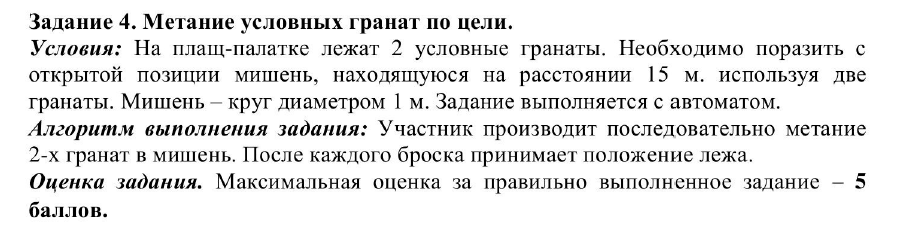 Упражнение: Метание гранаты в цельУсловия: На плащ-палатке лежат 3 условные гранаты (спортивные-700г., или учебные гранаты Ф-1). Необходимо поразить с открытой позиции мишень, находящуюся на расстоянии 15 м. используя три гранаты. Мишень – круг диаметром 1 м. (если круг больше – расстояние дальше, до 25 метров). Задание выполняется с макетом автомата в руке.Алгоритм выполнения задания: Участник производит последовательно метание 3-х гранат в мишень. После каждого броска принимает положение лёжа.Оценка задания: максимальная оценка за три броска – 3 балла.№ п/пФамилия, Имя, ОтчествоРезультатРезультатОчкиКомандное местоЛичное место1244567Казанская МО (1) - 263Казанская МО (1) - 263Казанская МО (1) - 263Казанская МО (1) - 263Казанская МО (1) - 263Казанская МО (1) - 263Казанская МО (1) - 2631.Исхаков Булат Айдарович109887101010999012.Столярова Анастасия Олеговна10988810109978813.Сафаргалиев Ильяс Ильфатович108877109998851Казанская АШ - 231Казанская АШ - 231Казанская АШ - 231Казанская АШ - 231Казанская АШ - 231Казанская АШ - 231Казанская АШ - 2314.Ваго Александр Дмитриевич887779987777105.Гераськин Виталий Олегович988879967576106.Замыслов Александр Сергеевич888881097757810Казанская МО (2) - 219Казанская МО (2) - 219Казанская МО (2) - 219Казанская МО (2) - 219Казанская МО (2) - 219Казанская МО (2) - 219Казанская МО (2) - 2197.Воскобойник Арина Александровна1088779988781148.Арсланов Рамиль Айратович866508877560149.Тишина Анна Андреевна109887987667814Аксубаевская МО - 170Аксубаевская МО - 170Аксубаевская МО - 170Аксубаевская МО - 170Аксубаевская МО - 170Аксубаевская МО - 170Аксубаевская МО - 17010.Искандаров Алмаз Ильдарович107775109886773411.Краснов Андрей Иванович1000073320163412.Хуснуллин Инсаф Ильдарович886751098887734Азнакаевская МО - 190Азнакаевская МО - 190Азнакаевская МО - 190Азнакаевская МО - 190Азнакаевская МО - 190Азнакаевская МО - 190Азнакаевская МО - 19013.Гарипов Ильяс Айратович8774477775632514.Хабибуллин Разиль Ильнурович1083098876592515.Фарукшин Артур Маратович108755988716825Муслюмовская МО - 187Муслюмовская МО - 187Муслюмовская МО - 187Муслюмовская МО - 187Муслюмовская МО - 187Муслюмовская МО - 187Муслюмовская МО - 18716.Асадуллин Айрат Ильнурович7663077532962717.Шаймухаметов Ильнар  Ильдарович8877699995772718.Халиуллин Рафиль Раилевич87553888756427Тюлячинская МО - 192Тюлячинская МО - 192Тюлячинская МО - 192Тюлячинская МО - 192Тюлячинская МО - 192Тюлячинская МО - 192Тюлячинская МО - 19219.Белоусова Виктория Евгеньевна8865475442532420.Кадреева Екатерина Андреевна7665576655582421.Абдуллин Захит Ильнарович988751099888124Пестречинская МО - 218Пестречинская МО - 218Пестречинская МО - 218Пестречинская МО - 218Пестречинская МО - 218Пестречинская МО - 218Пестречинская МО - 21822.Гумаров Айдар Фанисович8766498555631523.Талаков Станислав Генадьевич98765107754681524.Мухамутдинов Альберт Николаевич10998610109888715Актанышская МО - 172Актанышская МО - 172Актанышская МО - 172Актанышская МО - 172Актанышская МО - 172Актанышская МО - 172Актанышская МО - 17225.Гилимьянов Ильназ Венерович6644176320393226.Есоревский  Ярослав Александрович9887586543633227.Муминов Амир Камильевич99888886607032Альметьевская АШ - 169Альметьевская АШ - 169Альметьевская АШ - 169Альметьевская АШ - 169Альметьевская АШ - 169Альметьевская АШ - 169Альметьевская АШ - 16928.Зайнуллин Азат Ильдарович7655498876653529.Мингулов Дамир Радикович8866699998763530.Кузнецов Николай Сергеевич55310743002835Сармановская МО - 220Сармановская МО - 220Сармановская МО - 220Сармановская МО - 220Сармановская МО - 220Сармановская МО - 220Сармановская МО - 22031.Ганиев Илсаф Маратович99886109999861332.Садыков Алмаз Айдарович7655576554551333.Илдарханов Наиль Рамилевич9985510109777913Елабужская МО - 170Елабужская МО - 170Елабужская МО - 170Елабужская МО - 170Елабужская МО - 170Елабужская МО - 170Елабужская МО - 17034.Карманов Семен Андреевич9754454333473335.Ямалутдинов Илсаф Илнарович6211165332303336.Данилов Данила Евгеньевич1099991010999932Спасская МО - 221Спасская МО - 221Спасская МО - 221Спасская МО - 221Спасская МО - 221Спасская МО - 221Спасская МО - 22137.Пеньков Денис Николаевич9766487665641238.Иванова Валерия Евгеньевна99999101010989212339.Садриева Эльмира Андреевна98875986506512Спасская КШИ - 187Спасская КШИ - 187Спасская КШИ - 187Спасская КШИ - 187Спасская КШИ - 187Спасская КШИ - 187Спасская КШИ - 18740.Алеев Наиль Мансурович8776698870662641.Байкин Ярослав Евгеньевич7777575554592642.Петров Александр Алексеевич776301088766226Рыбно-Слободская  МО - 160Рыбно-Слободская  МО - 160Рыбно-Слободская  МО - 160Рыбно-Слободская  МО - 160Рыбно-Слободская  МО - 160Рыбно-Слободская  МО - 160Рыбно-Слободская  МО - 16043.Фугин Данил Николаевич6662297530463644.Захаров Алексей Леонидович9888698766753645.Мишин Константин Павлович544101074223936Чистопольская АШ - 206Чистопольская АШ - 206Чистопольская АШ - 206Чистопольская АШ - 206Чистопольская АШ - 206Чистопольская АШ - 206Чистопольская АШ - 20646.Михеев Андрей Сергеевич8765097766612047.Шарифуллина Лилия Рафисовна98665108776722048.Краснов Данил Валерьевич8766510108767320Раифское СПТУ № 1 - 182Раифское СПТУ № 1 - 182Раифское СПТУ № 1 - 182Раифское СПТУ № 1 - 182Раифское СПТУ № 1 - 182Раифское СПТУ № 1 - 182Раифское СПТУ № 1 - 18249.Рокотянский Дмитрий Андреевич9876587764702950.Муллагалиев Юлиан Равилевич7654495544532951.Ульяненко Даниил Сергеевич66554986645929ЛичникиЛичникиЛичникиЛичникиЛичникиЛичникиЛичники52.Кулеш Артем Сергеевич1098759887778Каз. АШ53.Романова Анна Сергеевна877659888773Спасск МО54.Сбитнев Василий Борисович101099810897787Болгар КШИЗеленодольская МО - 213Зеленодольская МО - 213Зеленодольская МО - 213Зеленодольская МО - 213Зеленодольская МО - 213Зеленодольская МО - 213Зеленодольская МО - 21355.Атяпин Лев Сергеевич109995109887841856.Камаев Тимур Алексеевич8866597665661857.Семенов Вадим Сергеевич87644887746318Арская МО - 250Арская МО - 250Арская МО - 250Арская МО - 250Арская МО - 250Арская МО - 250Арская МО - 25058.ГаниеваАйсылу Гаптелнуровна99988101098787359.Галяутдинова Алия Айратовна999989998887360.Камалиев Искандер Тагирович9988810888763Лаишевская МО Столбищенская СОШ -248Лаишевская МО Столбищенская СОШ -248Лаишевская МО Столбищенская СОШ -248Лаишевская МО Столбищенская СОШ -248Лаишевская МО Столбищенская СОШ -248Лаишевская МО Столбищенская СОШ -248Лаишевская МО Столбищенская СОШ -24861.Гарипов Инсаф Раилевич9888810998885462.Стульчиков Тимур Евгеньевич101010979888887463.Чиглеев Илья Владимирович8887598887764Алькеевская МО -156Алькеевская МО -156Алькеевская МО -156Алькеевская МО -156Алькеевская МО -156Алькеевская МО -156Алькеевская МО -15664.Варламов Вячеслав Федорович9665355431473865.Хвостов Константин Николаевич977661010977803866.Садриева Альсина Шамилевна6510632938Нурлатская МО – 199Нурлатская МО – 199Нурлатская МО – 199Нурлатская МО – 199Нурлатская МО – 199Нурлатская МО – 199Нурлатская МО – 19967.Усманова Альбина Фанилевна9765577533572368.Хазимуратов Фидаиль Фаикович8876688876722369.Мокеев Данил Андреевич109875109757023Нижнекамская АШ – 238Нижнекамская АШ – 238Нижнекамская АШ – 238Нижнекамская АШ – 238Нижнекамская АШ – 238Нижнекамская АШ – 238Нижнекамская АШ – 23870.Шигин Илья Алексеевич886549987771871.Фарзуллаев Эльнур Салехович99775101099580872.Иванов Эмиль Эдуардович1098871010997878Бугульминская МО - 176Бугульминская МО - 176Бугульминская МО - 176Бугульминская МО - 176Бугульминская МО - 176Бугульминская МО - 176Бугульминская МО - 17673.Мамедова Эльмира Ровшановна983218888553174.Пережогина Ангелина Алексеевна54339654393175.Лыков Лев Алексеевич99886998888231Набережночелнинская АШ – 239Набережночелнинская АШ – 239Набережночелнинская АШ – 239Набережночелнинская АШ – 239Набережночелнинская АШ – 239Набережночелнинская АШ – 239Набережночелнинская АШ – 23976.Файрушин Булат Рамильевич988879887678777.Антипин Михаил Витальевич987610877769778.Волостнов Захар Алексеевич1099981010999927Набережночелнинская МО – 231Набережночелнинская МО – 231Набережночелнинская МО – 231Набережночелнинская МО – 231Набережночелнинская МО – 231Набережночелнинская МО – 231Набережночелнинская МО – 23179.Соловьев Сергей Евгеньевич9998710101098911180.Исмагилова Алия Фанисовна8876698533631181.Кузнецов Владислав Александрович99987109977711Высокогорская МО – 259Высокогорская МО – 259Высокогорская МО – 259Высокогорская МО – 259Высокогорская МО – 259Высокогорская МО – 259Высокогорская МО – 25982.Гатауллин Раиль Рафисович10887710888781283.Галяутдинова  Залия Айратовна88887101099885284.Хасанзянова Аделина Радиковна101010991099989321Мензелинская АШ – 157Мензелинская АШ – 157Мензелинская АШ – 157Мензелинская АШ – 157Мензелинская АШ – 157Мензелинская АШ – 157Мензелинская АШ – 15785.Заводчиков Максим Леонидович10855366532533786.Харисов Ильнар Ильфакович1096586544573787.Камашев Марат Марсович9741884424737Заинская МО - 242Заинская МО - 242Заинская МО - 242Заинская МО - 242Заинская МО - 242Заинская МО - 242Заинская МО - 24288.Николаевна Виолетта Олеговна10987779887679689.Нифатов Кирилл Александрович101010998887685690.Кузяхметов Амир Наилевич9988888776786Ютазинская МО - 243Ютазинская МО - 243Ютазинская МО - 243Ютазинская МО - 243Ютазинская МО - 243Ютазинская МО - 243Ютазинская МО - 24391.Валеев Ильяс Рамилевич9888710888882592.Шафигуллин Рузали Алмасович988669998779593.Гизатуллина Эльмира Эльмировна10988799985825Апастовская МО – 124Апастовская МО – 124Апастовская МО – 124Апастовская МО – 124Апастовская МО – 124Апастовская МО – 124Апастовская МО – 12494.Хамдеев Альмир Алмазович97777109885774095.Давлетшина Ильнара Иршатовна665433213096.Мавлюдов Раиль Рамилевич71017СПК «Отечество» Лаишевского района – 233СПК «Отечество» Лаишевского района – 233СПК «Отечество» Лаишевского района – 233СПК «Отечество» Лаишевского района – 233СПК «Отечество» Лаишевского района – 233СПК «Отечество» Лаишевского района – 233СПК «Отечество» Лаишевского района – 23397.Ефстафьев Максим Алексеевич1088767777773998.Мардоян Артур Валерьевич10107649997778999.Потапов Евгений Сергеевич988761010998829ПОУ СТК «Кайбицы»-153ПОУ СТК «Кайбицы»-153ПОУ СТК «Кайбицы»-153ПОУ СТК «Кайбицы»-153ПОУ СТК «Кайбицы»-153ПОУ СТК «Кайбицы»-153ПОУ СТК «Кайбицы»-153100.Тараканов Алексей Васильевич65522112239101.Михеев Игорь Сергеевич97654988766939102.Ахметшин Ильнур Ильдарович9965487776239Тетюшская АШ – 210Тетюшская АШ – 210Тетюшская АШ – 210Тетюшская АШ – 210Тетюшская АШ – 210Тетюшская АШ – 210Тетюшская АШ – 210103.Нефедов Егор Андреевич9864875535519104.Шалагин Артем Андреевич108886108887419105.Чернов Владислав Петрович998651099978119Лениногорская АШ – 204Лениногорская АШ – 204Лениногорская АШ – 204Лениногорская АШ – 204Лениногорская АШ – 204Лениногорская АШ – 204Лениногорская АШ – 204106.Бостриков Иван Сергеевич101086675325721107.Гарайшин Камиль Ринатович109865987667421108.Панкин Виктор Владимирович99755988767321Балтасинская АШ – 203Балтасинская АШ – 203Балтасинская АШ – 203Балтасинская АШ – 203Балтасинская АШ – 203Балтасинская АШ – 203Балтасинская АШ – 203109.Закиров Гадель Алмазович8662876324822110.Аухадиев Азат Ленарович101010101087557522111.Мухаметзянова Сылу Искандеровна99966999868022Кукморская АШ – 88Кукморская АШ – 88Кукморская АШ – 88Кукморская АШ – 88Кукморская АШ – 88Кукморская АШ – 88Кукморская АШ – 88112.Галеев Айназ Айдарович86211741113.Миннибаев Айнур Ильнурович988898877141114.Гильмутдинов Ильназ Айратович---41Дрожжановская МО  - 178Дрожжановская МО  - 178Дрожжановская МО  - 178Дрожжановская МО  - 178Дрожжановская МО  - 178Дрожжановская МО  - 178Дрожжановская МО  - 178115.Камалов Марсель Маратович8544410108776730116.Юдин Владимир Валеревич98822987656430117.Фадеев Денис Вячеславович864298824730СТК «Нефтехимик» - 213СТК «Нефтехимик» - 213СТК «Нефтехимик» - 213СТК «Нефтехимик» - 213СТК «Нефтехимик» - 213СТК «Нефтехимик» - 213СТК «Нефтехимик» - 213118.Ахунов Айдар Анасович87743875535717119.Остроградский Савелий Николаевич109988101087685120.Фархутдинов Ильнур Ильсурович1087668777671Алексеевская МО-184Алексеевская МО-184Алексеевская МО-184Алексеевская МО-184Алексеевская МО-184Алексеевская МО-184Алексеевская МО-184121.Паракин Денис Сергеевич87762107665928122.Выборнов  Юрий Александрович98877988657528123.Серов  Петер Петрович64300988665028Буинская МО - 216Буинская МО - 216Буинская МО - 216Буинская МО - 216Буинская МО - 216Буинская МО - 216Буинская МО - 216124.Насыров Ильмир Ильнурович98865876436416125.Усманов Ренат Раилевич99865987667316126.Хисамутдинов Реналь1010876988767916ЛичникиЛичникиЛичникиЛичникиЛичникиЛичникиЛичники127.Басыров Камиль Вагизович1099779988783128.Лашин Максим Олегович855525543143